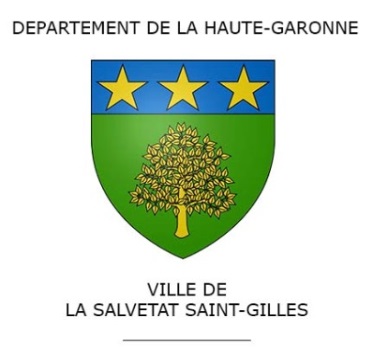 SERVICE DU PERSONNELDossier suivi par Mme MARTET et Mme CAMPOURCY : 05.62.13.24.18 : 05.61.06.57.74ORDRE DE MISSIONM. Mme – (Nom) : ___________________________      (Prénom) : _________________________Grade ou fonction : _______________________________________________________________Affecté (résidence administrative) :	Mairie de La Salvetat Saint-Gilles Place du 19 mars 1962 – 31880 LA SALVETAT ST GILLESSe rendra en mission à : ___________________________________________________________Date et heures :   ________________________________________________________________  Motif du déplacement : __________________________________________________________________________________________________________________________________________Moyen de transport utilisé   :   Véhicule de service (  )                                                       Véhicule personnel  ( )Le responsable de service,					Fait à La Salvetat Saint-Gilles,Nom et Signature 						Le : Signature du Directeur Général des Services,			Signature de l’agent,		SOST René